ذمارة:119ريَكةوت:30/1/2020بؤ/بةريَز ث.د. فلاح محمد عزيز، ز.سةلاحةددين ، كوليَذى زانستب/ بةرزكردنةوةي ثلةي زانستيسلآو ريَز،لةبةر بةرزي ئاستي زانستي و متمانةمان بة بةريَزتان، هاوثيَض فؤرمي بةرزكردنةوةي ثلةي زانستي و ويَنةي تؤذينةوةكاني يةكيَك لة مامؤستاياني زانكؤكةمان كة ثيَشكةشي ليذنةكةماني كردووة بؤ بةرزكردنةوةي ثلةي زانستي بؤ ئةو ثلةيةي كة دياري كراوة لة فؤرمةكة(ماموستا) بؤتان رةوانة دةكةين،داواكارين هةلَسةنطاندني زانستي لة ماوةي (20) بيست رؤذدا لة لايةن بةريَزتانةوة ئةنجام بدريَت و بؤمان رةوانة بكريَتةوة، لة كاتي ليَبوردني بةريَزتان تكاية بة زووترين كات ئاطادارمان بكةنةوة.لةطةلَ ريَزدا.....تيَبيني:لة كاتي تةواو بووني ريَكارةكاني هةلَسةنطاندن و ثرِ كردنةوةي فؤرمي هةلَسةنطاندن و واذوو كردني لة لاتانةوة، تكاية فؤرمةكة دواي سكان كردني(Scan) يان ويَنة طرتنى، رةوانةي ثؤستي ئةلةكترؤني خوارةوةبكريَت.academicnamefk@gmail.comهاوثيَض:فؤرمي هةلَسةنطاندن.تؤذينةوةحكومة أقليم كوردستان – العراقرئاسة مجلس الوزراءوزارة التعليم العالي والبحث العلميرئاسة جامعة بوليتكنيك اربيلالكلية التقنية  الصحية اربيللجنة الترقيات العلميةKurdistan Reginal Government – Iraq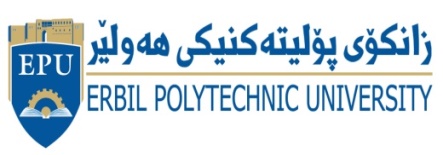 Ministry of Higher Education & Scientific ResearchErbil Polytechnic UniversityErbil Technical health CollegeScientific Promotion Committeeحكومةتي هةريَمي كوردستان – عيَراقسةرؤكايةتي ئةنجومةني وةزيرانوةزارةتي خويَندني بالآ و تويَذينةوةي زانستيسةرؤكايةتي زانكؤي ثؤليتةكنيكي هةوليَركؤليَذي تةكنيكي تةندروستى هةوليَرليذنةي بةرزكردنةوةي ثلةي زانستي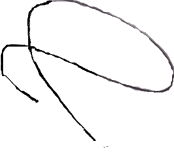  ث.د.فواد حسين كاملسةرؤكي ليذنةي بةرزكردنةوةي ثلةي زانستي